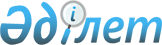 Об определении мест для размещения агитационных печатных материаловПостановление Жуалынского районного акимата Жамбылской области от 30 ноября 2011 года № 491. Зарегистрировано управлением  Юстиции Жуалынского района Жамбылской области 7 декабря 2011 года за № 6-4-111      Примечание РЦПИ:

      В тексте сохранена авторская орфография и пунктуация.

      На основании пункта 6 статьи 28 Конституционного Закона Республики Казахстан от 28 сентября 1995 года «О выборах в Республике Казахстан», акимат Жуалынского района ПОСТАНОВЛЯЕТ:



      1. Совместно с Жуалынской районной территориальной избирательной комиссией определить места для размещения агитационных печатных материалов для всех кандидатов в депутаты Мажилиса Парламента Республики Казахстан и маслихатов согласно приложению.



      2. Настоящее постановление вступает в силу со дня государственной регистрации в органах юстиции и вводится в действие со дня первого официального опубликования.



      3. Контроль за исполнением данного постановления возложить на руководителя аппарата акима Жуалынского района Наметкулова Амангелды Наметкуловича.      Аким района                                Б.Карашолаков

Приложение к постановлению

акимата Жуалынского района

от 30 ноября 2011 года № 491 Места размещения агитационных печатных материалов для всех кандидатов в депутаты Мажилиса Парламента Республики Казахстан и маслихатов
					© 2012. РГП на ПХВ «Институт законодательства и правовой информации Республики Казахстан» Министерства юстиции Республики Казахстан
				№Наименование населенного округаМеста размещения агитационных материалов1Село Б.МомышулыРасположено на доске для объявлений в специально определенном месте здания акимата села Б.Момышулы улица Рысбек батыр № 622Аксайский сельский округРасположено на доске для объявлений в специально определенном месте здания акимата села улица Абая № 13Актобинский сельский округРасположено на доске для объявлений в специально определенном месте средней школой им.Т.Тастандиева улица Трудовая № 14Биликулский сельский округРасположено на доске для объявлений в специально определенном месте дома культуры с. Карабастау улица Жамбыла без номера5Боралдай сельский округРасположено на доске для объявлений в специально определенном месте здания акимата села улица Д.Конаева № 386Жетитобинский сельский округРасположено на доске для объявлений в специально определенном месте здания акимата села улица М.Кожаназарова № 427Кокбастауский сельский округРасположено на доске для объявлений в специально определенном месте дома культуры с. Коктобе улица А.Иманалыулы № 518Куренбелский сельский округРасположено на доске для объявлений в специально определенном месте дома культуры с. Куренбел улица Бейбитшилик № 649Карасазский сельский округРасположено на доске для объявлений в специально определенном месте здания производственного кооператива «Бірлік» улица Ю.Гагарина № 210Кошкаратинский сельский округРасположено на доске для объявлений в специально определенном месте здания акимата села улица Б.Усенова № 3411Кызыларыкский сельский округРасположено на доске для объявлений в специально определенном месте средней школой им. Кызыларык улица Т.Тастандиева № 3012Мынбулакский сельский округРасположено на доске для объявлений в специально определенном месте средней школой им. А.Гайдара улица Абая № 513Нурлыкентский сельский округРасположено на доске для объявлений в специально определенном месте средней школой им. М.Ломоносова улица Н.Замбаева № 4914Тогызтарауский сельский округРасположено на доске для объявлений в специально определенном месте здания акимата села улица Жамбыла № 5А15Шакпакский сельский округРасположено на доске для объявлений в специально определенном месте здания акимата села улица А.Пахомова № 45А